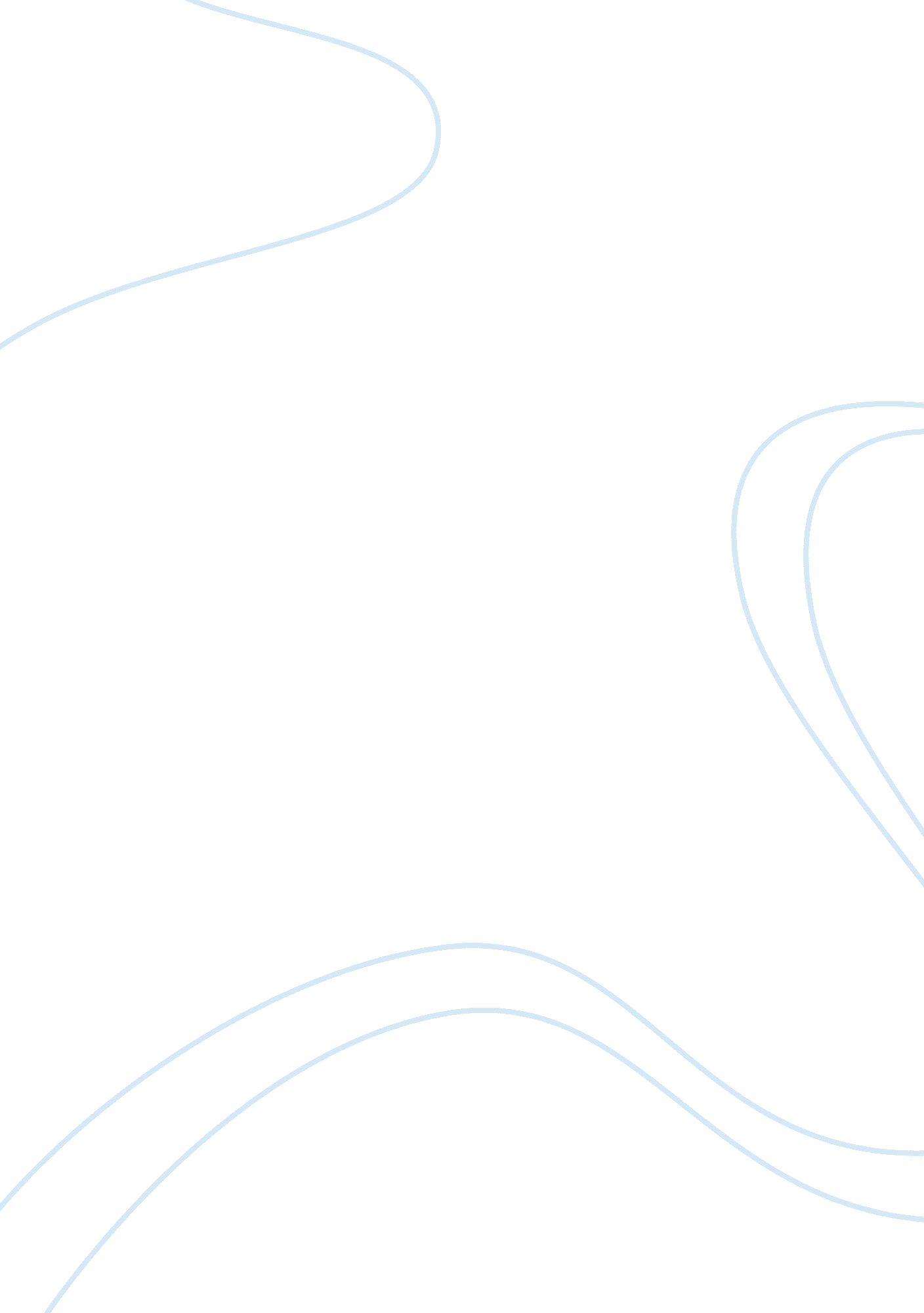 For master in business administrationBusiness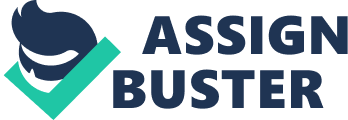 Im a dedicated and motivated professional that seeks to improve my capabilities through the power of education. My immediate goal in life is to be accepted into an MBA program. I want to enter a graduate program in business in order to further develop my qualitative and quantitative skills. I am an excellent candidate for an MBA program due to my credentials and experience. I successfully completed my bachelors degree in international business. My undergraduate GPA at King Abdullaziz University was 4. 2 which implies that I achieved academic excellence throughout my college studies. For me giving back to the community is very important, thus I was highly involved in volunteer work. Some of the places in which I volunteered include the House of Care of the Elderly, Handicapped and Orphans, Al hajj services, Al-Mataf company, and KAU Research Endowment Fund. I learned from my volunteering experiences the value of collaboration and teamwork. 
During my college years I also dedicated a portion of my time towards working. I worked as a summer trainee in Saudi Aramco for two months in the supplier performance unit. Another work experience that I had the opportunity to complete was working as a call center reservation agent in Makkah Clock Royal Tower. These two work experiences taught me the importance of being disciplined. They also help me improve my written and verbal communication skills. As a student I also knew that it was important to learn English. I completed level 112 in the intensive English program from ELS. All these experiences have prepared me to become a graduate student in business. I want to pursue an MBA because I realized that in todays competitive job marketplace a bachelors degree is not sufficient move up the corporate ladder. One of my long term goals is to reach the managerial level. To be a good manager a person needs to have a solid educational background. Enrolling in a business graduate program will open the doors of opportunity for me. 